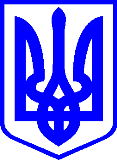 КИЇВСЬКА МІСЬКА РАДАІІІ СЕСІЯ ІХ СКЛИКАННЯРІШЕННЯ                                                                                    Проєкт____________№_______________Про внесення змін  до Порядку організації та проведення недержавних масових заходів релігійного, культурно-просвітницького, спортивного, видовищного та іншого характеру в місті КиєвіВідповідно до пункту 15 статті 22 Закону України «Про столицю України – місто-герой Київ», Закону України «Про місцеве самоврядування в Україні» з метою впорядкування діяльності, пов'язаної з організацією та проведенням недержавних масових заходів релігійного, культурно-просвітницького, спортивного, видовищного та іншого характеру в місті Києві Київська міська радаВИРІШИЛА:1. Внести зміни до Порядку організації та проведення недержавних масових заходів релігійного, культурно-просвітницького, спортивного, видовищного та іншого характеру в місті Києві, затвердженого рішенням Київської міської ради від 19 грудня 2019 року № 470/8043, виклавши його в новій редакції, що додається.2. Це рішення набирає чинності з дня його прийняття.3. Оприлюднити це рішення згідно з законодавством України.4. Контроль за виконанням цього рішення покласти на постійну комісію Київської міської ради з питань освіти і науки, молоді та спорту, постійну комісію Київської міської ради з питань підприємництва, промисловості та міського благоустрою, постійну комісію Київської міської ради з питань власності та регуляторної політики, постійну комісію Київської міської ради з питань культури, туризму та суспільних комунікацій та постійну комісію Київської міської ради з питань охорони здоров'я, сім'ї та соціальної політики.Київський міський голова                                                      Віталій КЛИЧКОПодання:Директор Департаменту молоді та спорту 							         Юлія ХАНЗавідувач сектору правового забезпечення,уповноважена особа з питань запобігання та виявлення корупції 				      Ярослав БУЧКОПогоджено:Заступник голови Київської міської державної адміністрації з питань здійснення самоврядних повноваженьОлена ГОВОРОВАПостійна комісія Київської міської ради з питань освіти і науки,
молоді та спортуГоловаПостійна комісія Київської міської ради з питань підприємництва, промисловості та міського благоустроюГоловаПостійна комісія Київської міської ради з питань власності та регуляторної політикиГоловаВадим ВАСИЛЬЧУКВаган ТОВМАСЯН     Михайло ПРИСЯЖНЮК Постійна комісія Київської міської ради з питань культури, туризму та суспільних комунікаційГолова Постійна комісія Київської міської ради з питань охорони здоров'я, сім'ї та соціальної політикиГолова Начальник управління правового забезпечення діяльності Київської міської радиВікторія МУХАМарина ПОРОШЕНКОВалентина ПОЛОЖИШНИК